Обогреватель с контроллером для активных инфракрасных датчиков ST-PD001BD-HCМалые габаритыКонтроллер управления обогревателемКомплект для приемника и передатчика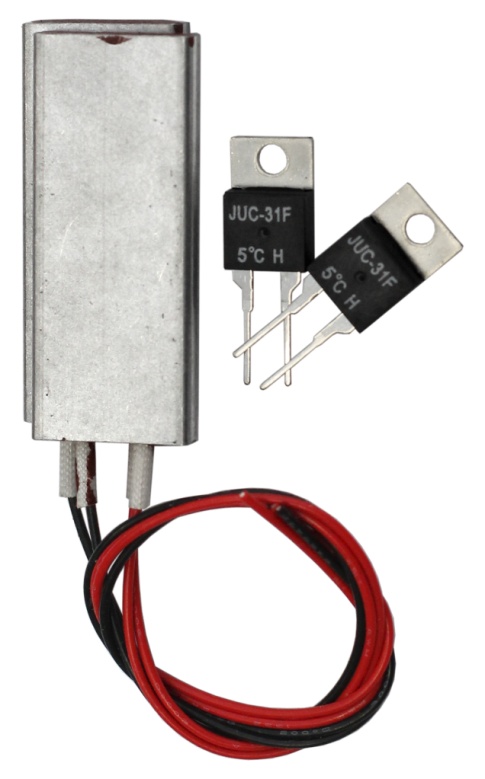 Обогреватель с контроллером ST-PD001BD-HC предназначен для расширения диапазона рабочих температур активных инфракрасных датчиков серии ST-PD***BD-SC вплоть до -40 ºС.Технические характеристикиМодель:ST-PD001BD-HCПитание:12 В пост. тока / 200 мАДиапазон рабочих температур:от -40 до +60 С без конденсацииДиапазон рабочей влажности:10%−90%Габариты:48 х 20 х 5 мм